CURRICULUM VITAE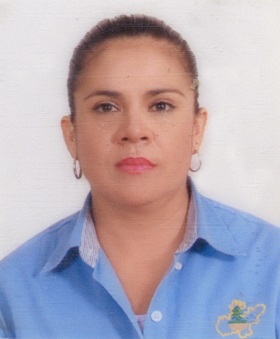 DATOS GENERALESNOMBRE: GLORIA IÑIGUEZ HERRERASEXO: FEMENINONACIONALIDAD: MEXICANALUGAR DE NACIMIENTO: GUADALAJARA, JALISCO, MEXICOFORMACION ACADEMICAPROFESIONAL: LIC. EN BIOLOGIA FACULTAD DE CIENCIAS UNIVERSIDAD DE GUADALAJARA, TLAQUEPAQUE, JALISCO. 1983-1988MAETRIA CIENCIAS FORESTALES UNIVERSIDAD AUTONOMA DE NUEVO LEÓN, LINARES NUEVO LEON. 1992- 1994DIPLOMADO PERITAJE Y GESTION AMBIENTAL SECRETARIA DE EDUCACIÓN JALISCO Y ORIENTA- ASESORIA E INVESTIGACIÓN PARA LA AGENDA PUBLICA, S.C., GUADALAJARA, JALISCO. 23 DE MAYO AL 11 DE DICIEMBRE DEL 2008DOCTORADO ACTUALMENTE SE ESTA CURSANDO EL QUINTO SEMESTRE DE DOCTORADO EN CIENCIAS CON ORIENTACIÓN EN MANEJO DE RECURSOS NATURALES EN LA FACULTAD DE CIENCIAS FORESTALES DE LA UNIVERSIDAD AUTONOMA DE NUEVO LEON.DESEMPENO LABORALFACULTAD DE CIENCIAS BIOLOGICAS: PROFESOR ASIGNATURA “A”MATERIA: ENTOMOLOGIA FORESTALGUADALAJARA, JALISCOFEBRERO DE 1990 A AGOSTO DE 1992DEPARTAMENTO DE MADERA CELULOSA Y PAPEL: UNIVERSIDAD DE GUADALAJARATECNICO ACADEMICO ASOCIADO “A”JULIO DEL 2000 A FEBRERO DEL 2001INSTITUCION ACTUAL DE TRABAJO: FIDEICOMISO PARA LA ADMINISTRACION DEL PROGRAMA DE DESARROLLO FORESTAL DEL ESTADO DE JALISCO (FIPRODEFO)LUGAR: GUADALAJARA, JALISCO.PERIODO: FEBRERO DEL 2001 – A LA FECHAFUNCION DESEMPEÑADA: ASESOR TECNICORESPONSABLE DEL PROGRAMA DE SANIDAD FORESTAL